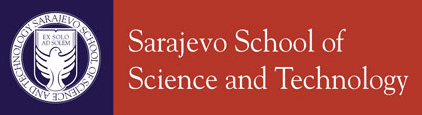 Hrasnička cesta 3a71000 SarajevoBosnia and HerzegovinaTel: +387 (0) 33 975 000Fax:+387 (0) 33 975 030 www.ssst.edu.baDear WA Participant,Thank you for joining the SSST Winter Academy! Please fill out this Registration Form and save it as “WA2022_NAME_LASTNAME_ CHOSEN PROGRAMME” (for example: “WA2022_Jane_Doe_CSIS”). Send the completed Form to proffice@ssst.edu.ba before the deadline (Saturday, January 15, 2022).Thank you! Looking forward to seeing you at SSST!Best regards,SSST  Name and surname:..............................................................................................................................................................  High School and place:...............................................................................................................................................................  Email address:...............................................................................................................................................................  Mobile number (optional):...............................................................................................................................................................  Home address and place:...............................................................................................................................................................  Which programme would you like to join at the Winter Academy? Choose only one between: Computer Science (CS)Political Science and International Relations (PSIR)Economics (ECON)Medicine(MED)Dentistry ( DENT)Pharmacy ( PHAR)Gaming Program ( GP).................................................................................................................................................................How did you find out about the Winter Academy (for example: the media, Facebook, website,a friend, etc.)?..................................................................................................................................................................Do you plan to apply to study at SSST? If yes, please state the department/faculty of your interest..................................................................................................................................................................